Call to Order					Deborah C Taylor, President		Invocation						David Kennebrew, ChaplainParliamentarian Overview			William Buchannan, ParliamentarianRoll Call						Jerome Jones, Assistant SecretaryAdoption of the Agenda	September 2020 Chapter Minutes 		Renee Slaughter, SecretarySeptember 2020 Treasurer Report 		Sylvester Taylor, TreasurerPresident’s report					Deborah Taylor1st VP report 					Debbie Lowe. 1st VP Blood Drive extended 			Amethyst Whitley, Community	Service ChairElection day snacks			Amethyst Whitley, Community Service ChairPresident’s Search 					Kenneth Archer, RVP SE RegionNational Updates & Events			Kenneth Archer, Alumni Affairs, ChairFlorida A&M Student Recruitment				Keith Adams, 2nd Vice PresidentMembership						Carlos Sample, Membership ChairFundraiser						Jerome Jones	50/50 Drawing 					Dylester Scott, Financial Secretary		Adjournment			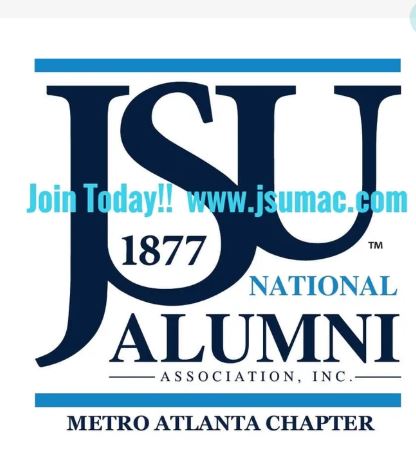 